Минобрнауки РФФГБОУ ВОИРКУТСКИЙ ГОСУДАРСТВЕННЫЙ УНИВЕРСИТЕТИнститут социальных наукНаучно-исследовательский центр «Социо-интеграл»X Международная научно-практическая конференция«СОЦИАЛЬНАЯ КОНСОЛИДАЦИЯ И СОЦИАЛЬНОЕ ВОСПРОИЗВОДСТВО СОВРЕМЕННОГО РОССИЙСКОГО ОБЩЕСТВА: РЕСУРСЫ, ПРОБЛЕМЫ, И ПЕРСПЕКТИВЫ»16 февраля 2024 годаПрограмма конференцииИркутск, 2024Место проведения: г. Иркутск, ул. Ленина, 3 (119 ауд)Время проведения:09.45 – 10.00 – регистрация10.00 – 10.15 – открытие конференции10.15 – 13.45 – доклады: мнения, экспертные оценки17:00 – 18:00 – подведение итогов конференцииЦель конференции – обсуждение проблематики консолидации и воспроизводства российского общества в контексте возросшей сложности и рискогенности современного мира вообще, и российского общества, в частности.Модераторы конференции:Журавлева Ирина Александровна – директор Института социальных наук ФГБОУ ВО «ИГУ», кандидат философских наук, доцент.Полюшкевич Оксана Александровна – кандидат философских наук, доцент. Пленарное заседаниеРабота секционных площадокС 14:00 до 18:0018:00-18:30 – подведение итогов конференции (119 ауд.)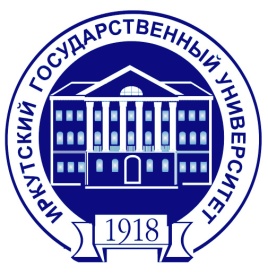 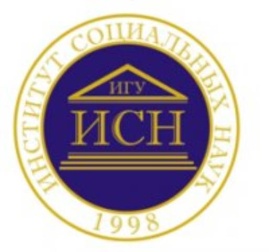 ВремяФорма / названиеФИО10:00 - 10:15Приветственное словоЖуравлева Ирина Александровна – директор Института социальных наук ФГБОУ ВО «ИГУ», кандидат философских наук, доцент, Иркутск 10:15-10:30Русская идентичность как фактор устойчивости государства-цивилизацииЛещенко Ярослав Александрович – профессор, доктор медицинских наук, ведущий научный сотрудник Восточно-Сибирского института медико-экологических исследований, Ангарск10:30-10:45Интегративная функция корпоративных юридических нормДружинин Глеб Викторович – старший преподаватель кафедры государственного и муниципального управления Института социальных наук Иркутского государственного университета, соискатель кафедры теории государства и права Саратовской государственной юридической академии, Саратов10:45-11:00Нормативное регулирование демографической безопасности с точки зрения государственной политики долгосрочного стратегического планированияРожкова Анна Константиновна – заместитель Председателя ИРО ООД по возрождению традиций народов России «Всероссийское созидательное движение «Русский Лад»», главный редактор областной газеты «Русский Лад в Иркутской области», Иркутск11:00-11:15Анализ современных форм цивилизационного взаимодействия: цивилизационный выбор Иванов Роман Викторович – доцент, кандидат исторических наук, доцент кафедры Государственного и муниципального управления Института социальных наук, Иркутского государственного университета, ИркутскТокарева Екатерина Андреевна – студентка 2-го курса магистратуры направления «Государственно-муниципальное управление» Института социальных наук Иркутского государственного университета, Иркутск11:15-11:30Феномен сконструированной этноархаики и его деконсолидирующий смыслБобков Александр Иванович – доцент, кандидат философских наук, профессор кафедры философии и социально-гуманитарных дисциплин Восточно-Сибирского института МВД России, ИркутскГордин Алексей Анатольевич – начальник управления реализации общественных инициатив аппарата администрации города Иркутска, Иркутск11:30-12:00О парадигме политической экономии РоссииЗацепин Алексей Леонидович – руководитель Саянского местного отделения Иркутского регионального отделения Международной Общественной Организации «Императорское Православное Палестинское Общество», магистр государственного и муниципального управления, г. Саянск12:00-12:15Образование как фактор общественного согласия, социальной сплоченности, консолидации гражданского общества и его политической стабильностиХохлова Ольга Михайловна – доцент, кандидат философских наук, доцент кафедры государственного и муниципального управления Института социальных наук, Иркутского государственного университета, Иркутск12:15-12:30Образовательные ресурсы консолидации общества: региональный аспектУдалых Станислав Кузьмич – доцент, кандидат экономических наук, заместитель руководителя Иркутского регионального отделения Российской академии естественных наук (ИРО РАЕН), гор. Иркутск12:30-12:45Современные векторы формирования социальной идентичности российской молодежиГуринович Людмила Анатольевна – магистр социологии, старший преподаватель кафедры социальной работы Института социальных наук Иркутского государственного университета, Иркутск12:45-13:00Отпечаток деструктивной модели социальной стратификации: просвет эсхатологизма и анонс конкатенации русской самости и русского коммунизма в аспекте национальной идеологоцентричностиШмонин Георгий Юрьевич – слушатель 5 курса специальности 40.05.01 «Правовое обеспечение национальной безопасности», Восточно-Сибирский институт МВД России, Иркутск13:00-13:15Становление гендерной идентичности как основная составляющая процесса интеграции личности в обществоЛавыгина Маргарита Александровна – студентка 3 курса направления «Социальная работа», Института социальных наук Иркутского государственного университета, Иркутск13:15-13:30Влияние этнического фактора на рождаемость в Иркутской областиМалышев Вячеслав Геннадьевич – студент 2 курса направления «государственное и муниципальное управление», Института социальных наук Иркутского государственного университета, Иркутск13:30-13:45Об историческом мифе как инструменте создания привлекательного образа Иркутской областиБойких Руслан Севланович – бакалавр 3 курса направления «Государственное и муниципальное управление», Института социальных наук Иркутского государственного университета, ИркутскСЕКЦИЯ. ТЕОРЕТИЧЕСКИЕ ОСНОВЫ СОЛИДАРНОСТИАУД. 119СЕКЦИЯ. ТЕОРЕТИЧЕСКИЕ ОСНОВЫ СОЛИДАРНОСТИАУД. 119Трагический оптимизм Фридриха Вильгельма Ницше: философская реконструкция и авторская педагогическая интерпретацияАндреева Юлия Владимировна – доцент, кандидат педагогических наук, доцент кафедры отечественной и всеобщей истории института исторического, правового и социально-гуманитарного образования Башкирского государственного педагогического университета им. М. Акмуллы, УфаИмидж России как социально-коммуникативный ресурс консолидации российского общества: феномен фиджиталГорбушина Ольга Петровна – кандидат психологических наук, ученый-исследователь, научный консультант, рецензент научных статей сетевого издания научного журнала «Мир науки. Педагогика и психология» ООО «Издательство «Мир науки», Москва, директор воскресной школы «Виноград», СочиОбладает ли религиозное сознание потенциалом, консолидирующим общество?Косиченко Анатолий Григорьевич – профессор, доктор философских наук, главный научный сотрудник Института философии, политологии и религиоведения Министерства науки и высшего образования Республики Казахстан, Республика Казахстан, Алматы«Вразумитель вождей» Сергий Радонежский в русской литературе XX – начала XXI века как герой нашего времениСуровцева Екатерина Владимировна – старший научный сотрудник, кандидат филологических наук, старший научный сотрудник лаборатории общей и компьютерной лексикологии и лексикографии филологического факультета Московского государственного университета имени М.В. Ломоносова, МоскваИсторическая память как ресурс социальной консолидации и социального воспроизводства: проблемы сохранения и пути их решенияШалимов Игорь Валерьевич – старший преподаватель кафедры экономической теории, регионалистики и правового регулирования экономики Государственного образовательного автономного учреждения высшего образования Курской области «Курская академия государственной и муниципальной службы», КурскЭволюция социальной солидарности: теоретико-методологический анализ и перспективы исследованияШафир Тимур Владимирович – Секретарь Союза журналистов России, Руководитель международного отдела, преподаватель кафедры Коммуникационных технологий Института международных отношений и социально-политических наук, Московского государственного лингвистического университета, МоскваРусский коммунизм в контексте национально-цивилизационной идентичности российского обществаШмонин Георгий Юрьевич – слушатель 5 курса специальности 40.05.01 «Правовое обеспечение национальной безопасности», Восточно-Сибирский институт МВД России, ИркутскСекция. ИДЕНТИЧНОСТЬ, СОЦИАЛИЗАЦИЯ, СОЛИДАРНОСТЬ В ВОСПРОИЗВОДСТВЕ ЧЕЛОВЕЧЕСКИХ РЕСУРСОВ118 ауд.Секция. ИДЕНТИЧНОСТЬ, СОЦИАЛИЗАЦИЯ, СОЛИДАРНОСТЬ В ВОСПРОИЗВОДСТВЕ ЧЕЛОВЕЧЕСКИХ РЕСУРСОВ118 ауд.Построение социокультурной реальности в сети на примере игры «Atomic Heart»Быльева Дарья Сергеевна – кандидат политических наук, доцент Высшей школы общественных наук Гуманитарного института, Санкт-Петербургского политехнического университета Петра Великого, Санкт-ПетербургСтереотипные представления о беженцах в средствах массовой информации ГерманииГавронова Юлия Дмитриевна – кандидат психологических наук, доцент кафедры гуманитарных и социально-экономических наук Смоленского государственного института искусств, СмоленскСоциализация и индивидуализация взрослого человека в условиях цифрового обществаКитаева Мария Петровна – кандидат биологических наук, докторант Института психологии творчества Павла Пискарёва, Санкт-ПетербургАктуальные вопросы социальной работы с молодыми семьями и пути их решения в Иркутской областиМингажева Татьяна Максимовна – студент 5 курса направления «Социальная работа», Института социальных наук Иркутского государственного университета, ИркутскПопова Владлена Владимировна – доцент, кандидат философских наук, доцент кафедры социальной работы Института социальных наук, Иркутского государственного университета, ИркутскКультурно-историческая память общества как фактор социальной консолидации: вопросы изучения со студентами управленческих направлений подготовкиМоскаленко Максим Русланович – доцент, кандидат исторических наук, доцент кафедры общенаучных дисциплин, Удмуртский государственный университет, филиал в г. Нижняя ТураЛеоненко Евгения Геннадьевна – старший преподаватель кафедры истории России, Уральский федеральный университет, г. ЕкатеринбургОснования гражданской идентичности жителей России и других европейских странПрохода Владимир Анатольевич – старший научный сотрудник, кандидат социологических наук, кафедра философии образования философского факультета МГУ имени М.В. Ломоносова, МоскваПроблемы демографического развития Иркутской областиТрунова Александра Сергеевна – магистрант 1 курса направления «Государственное муниципальное управление», Института социальных наук Иркутского государственного университета, ИркутскСЕКЦИЯ. СОЦИАЛЬНЫЙ КАПИТАЛ В УСЛОВИЯХ ЛИЧНОСТНОГО РАЗВИТИЯАУД. 117СЕКЦИЯ. СОЦИАЛЬНЫЙ КАПИТАЛ В УСЛОВИЯХ ЛИЧНОСТНОГО РАЗВИТИЯАУД. 117Социальный капитал как способ консолидации в организации Агаджанян Элина Артиковна – студентка 3 курса направления «социология», Института фундаментальных наук, Кубанского государственного технологического университета, Краснодар Хомченко Ольга Александровна – ассистент кафедры СПиРП Института фундаментальных наук, Кубанского государственного технологического университета, КраснодарЭффект осознанной бездетностиАлешина Елена Геннадьевна – магистрант 2 курса психолого-педагогического направления, профиля семейная психология, факультета психологии образования Российского государственного гуманитарного университета, МоскваЧем гордится и чего стыдится российская молодежьБаев Павел Анатольевич – доцент, кандидат социологических наук, доцент кафедры социологии и психологии, Байкальский государственный университет экономики и права, ИркутскРоль государства как организатора экосистемы инклюзивного туризмаВашкевич Наталья Петровна – аспирант, 1-й год обучения, Высшая школа сервиса и торговли, Санкт-Петербургский политехнический университет Петра Великого. Санкт-ПетербургПоложительный имидж страны как фактор психологического благополучия ее жителейГорбушина Ольга Петровна – кандидат психологических наук, ученый-исследователь, научный консультант, рецензент научных статей сетевого издания научного журнала «Мир науки. Педагогика и психология» ООО «Издательство «Мир науки», Москва, директор воскресной школы «Виноград», СочиЛичностные и социальные качества как ресурс при формировании общего интеллектуального и духовного потенциала населения РоссииКарпенко Ольга Анатольевна – кандидат экономических наук, ведущий специалист АО «Самарагорэнергосбыт», СамараРоль социального капитала, окружения и круга общения в развитии интеллектуального и духовного потенциала и капитала человекаКарпенко Ольга Анатольевна – кандидат экономических наук, ведущий специалист АО «Самарагорэнергосбыт», СамараЛевченко Лариса Владимировна – кандидат экономических наук, старший научный сотрудник Академии для одаренных детей им. Наяновой, СамараЭкологическое образование и воспитание человека как важные компоненты консолидации обществаЛысова Полина Сергеевна – студент 4 курса направления «экология», Института Экологии Российского университета дружбы народов им. П.Лумумбы, МоскваГлебов Виктор Васильевич – старший научный сотрудник лаборатории 81, кандидат психологических наук, доцент, Институт проблем управления, МоскваОсновные причины социального сиротства в современных российских реалияхМеринова Валентина Николаевна – кандидат социологических наук, доцент кафедры социальная работа Института социальных наук Иркутского государственного университета, ИркутскПолки с бесплатными продуктами питания для нуждающихся: концептуальный анализМитяшин Глеб Юрьевич – специалист по учебно-методической работе Высшей школы сервиса и торговли Института промышленного менеджмента, экономики и торговли, Санкт-Петербургский политехнический университет Петра Великого, Санкт-ПетербургГражданская ответственность или страх наказания: мотивы уплаты налоговПалащенко Егор Викторович – аспирант 2 года по направлению подготовки 5.4.4. «Социальная структура, социальные институты и процессы» Института социальных наук, Иркутского государственного университета, ИркутскСистема ценностей индивидов в условиях внутренней миграцииПчегатлук Светлана Калачериевна – кандидат исторических наук, доцент кафедры социологии, правоведения и работы с персоналом Института фундаментальных наук Кубанского государственного технологического университета, КраснодарАртемова Ирина Георгиевна – студентка 3 курса направления «социология», Института фундаментальных наук Кубанского государственного технологического университета, КраснодарРоль молодежных общественных организаций в формировании гражданского обществаТрескин Петр Андреевич – старший преподаватель Нижегородского государственного университета Им. Н.И. Лобачевского, директор МАУ «ИЦ «Дзержинские ведомости» (СМИ – «Дзержинские ведомости» – общественно-политическая городская газета), Нижний НовгородКоррупция в спорте в России и зарубежных странахТуркова Валентина Николаевна – старший преподаватель кафедры юриспруденции, Института экономики, управления и права, Иркутского Национального Исследовательского Технического Университета, ИркутскПрактики совместного потребления как технологии консолидации в студенческих кампусахЦерт Полина Дмитриевна – студентка 1 курса магистратуры направления «Технологии услуг в сфере спорта и отдыха», Института физической культуры, спорта и молодежной политики, кафедры сервиса и оздоровительных технологий Уральского федерального университета имени первого Президента России Б.Н. Ельцина (УрФУ), ЕкатеринбургГолубева Татьяна Брониславовна – кандидат технических наук, доцент кафедры сервиса и оздоровительных технологий, Института физической культуры, спорта и молодежной политики Уральского федерального университета имени первого Президента России Б.Н. Ельцина (УрФУ), ЕкатеринбургЗабота о здоровье у молодых и пожилых россиян: сравнение поколенийШарыпова Софья Юрьевна – старший преподаватель кафедры социологии философско-социологического факультета ФГАОУ ВО «Пермский государственный национальный исследовательский университет», ПермьСЕКЦИЯ. ДУХОВНО-МИРОВОЗЗРЕНЧЕСКИЕ УСЛОВИЯ СОЛИДАРНОСТИ И ДЕЗИНТЕГРАЦИИ СООБЩЕСТВАУД. 115СЕКЦИЯ. ДУХОВНО-МИРОВОЗЗРЕНЧЕСКИЕ УСЛОВИЯ СОЛИДАРНОСТИ И ДЕЗИНТЕГРАЦИИ СООБЩЕСТВАУД. 115К проблеме сохранения родного языка в творчестве В.Г. РаспутинаАксенова Светлана Семеновна – доцент, кандидат филологических наук, свободный исследователь, ИркутскРожкова Анна Константиновна – заместитель Председателя ИРО ООД по возрождению традиций народов России «Всероссийское созидательное движение «Русский Лад»», главный редактор областной газеты «Русский Лад в Иркутской области», ИркутскРомантизация криминальных сериалов среди молодежиАрдашев Роман Георгиевич – доктор философских наук, кандидат юридических наук, начальник кафедры философии и социально-гуманитарных дисциплин Восточно-Сибирского института МВД России, профессор кафедры государственного и муниципального управления Института социальных наук Иркутского государственного университета, ИркутскМаслодудова Наталья Владимировна – доцент, кандидат философских наук, доцент кафедры гуманитарных и социально-экономических дисциплин СибЮИ МВД России, КрасноярскКультурная ценность художественного образа живого хлеба в фольклоре разных странБогачанова Татьяна Дмитриевна – кандидат филологических наук, доцент кафедры русского языка новосибирского государственного архитектурно-строительного университета, Новосибирского государственного технического университета, г.НовосибирскДьячкова Алиса Дмитриевна – студент 1 курса факультета бизнеса, Новосибирского государственного технического университета, г. НовосибирскФеномен религиозной ксенофобииВолынчик Никита Викторович - соискатель ученой степени кафедры социальной психологии образования и развития ФГБОУ ВО СГУ им Н.Г. Чернышевского, СаратовФилософия и социология в современном дискурсеГурьянова Зайнаб Зайниддиновна – курсант 3 курса подготовки следователей и судебных экспертов, Восточно-Сибирского института МВД России, ИркутскДуховно-нравственная консолидация общества и проблема нигилизмаИскандаров Шарафджон Фахриддинович – кандидат юридических наук, доцент кафедры прав человека и сравнительного правоведения юридического факультета Таджикского национального университета, г. Душанбе, Республика ТаджикистанИвентьев Сергей Иванович – юрисконсульт, теолог, специалист в сфере национальных и религиозных отношений ООО «ДЭЛИЛ», член РФО, г. КазаньФизическая культура и спорт как инструмент профилактики преступности среди несовершеннолетнихКоролев Сергей Александрович – студент 3 курса направления «Социальная работа», Института социальных наук Иркутского государственного университета, ИркутскВопросы социализации и конфликта поколений в онлайн дискуссияхКузнецова Екатерина Александровна – преподаватель Государственного автономного профессионального образовательного учреждения Иркутской области «Байкальский техникум отраслевых технологий и сервиса» (ГАПОУ БТОТиС), Байкальск Как специфика народа влияет на национальную кухнюМнацаканова Лолита Вадимовна – магистрант 1 курса направления «Цифровые технологии в сфере туризма». Институт туризма, сервиса и креативных индустрий Южного Федерального Университета, Ростов-на-ДонуО чем молчат иконы: истории, которые хранят в себе священные писания (социально-исторический аспект)Мородумов Роман Николаевич – кандидат юридических наук, доцент, заведующий кафедрой гуманитарных и социально-экономических дисциплин ФГКОУ ВО «Московская академия Следственного комитета Российской Федерации имени А.Я. Сухарева», МоскваАвсенина Валерия Андреевна – студент 1 курса учебной группы Ю-1.5 факультета подготовки следователей ФГКОУ ВО «Московская академия Следственного комитета Российской Федерации имени А.Я. Сухарева», МоскваНовое воспроизводство городского пространства: граффити и стрит-артСкуденков Владимир Алексеевич – Магистр психологии, Россия, ИркутскСЕКЦИЯ. ПЕДАГОГИКА, ОБРАЗОВАНИЕ И СОЦИАЛЬНАЯ СОЛИДАРНОСТЬАУД. 114СЕКЦИЯ. ПЕДАГОГИКА, ОБРАЗОВАНИЕ И СОЦИАЛЬНАЯ СОЛИДАРНОСТЬАУД. 114Буллинг в образовательных учрежденияхАрдашев Роман Георгиевич – доктор философских наук, кандидат юридических наук, начальник кафедры философии и социально-гуманитарных дисциплин Восточно-Сибирского института МВД России, профессор кафедры государственного и муниципального управления Института социальных наук Иркутского государственного университета, ИркутскОбразовательные траектории современной российской молодежиЖуравлева Ирина Александровна – директор Института социальных наук, заведующая кафедрой государственного и муниципального управления Института социальных наук Иркутского государственного университета, кандидат философских наук, доцент, ИркутскПроблема формирования традиционных российских нравственных ценностей у обучающейся молодежи в высших учебных заведениях уголовно-исполнительной системы, как одна из составляющих межпоколенной преемственностиКареева Ирина Владимировна – кандидат педагогических наук, доцент кафедры философии и истории юридического факультета Академии ФСИН России, Федеральное казённое образовательное учреждение высшего образования «Академия права и управления Федеральной службы исполнения наказаний», РязаньРазвитие сельской школы как фактор консолидации Российского обществаКибирева Елена Николаевна – учитель английского языка, заместитель директора по УР, МКОУ" Подойницынская СОШ", Балейский район, Забайкальский крайЭрштейн Леонид Борисович – кандидат педагогических наук, доцент кафедры информационных технологий и систем Новгородского государственного университета имени Ярослава Мудрого. Нижний НовгородСоциальная адаптация иностранных студентов в вузах ИркутскаМалых Светлана Владимировна – проректор Государственное автономное учреждение дополнительного профессионального образования Иркутской области «Институт развития образования Иркутской области», доцент кафедры русского языка как иностранного Института филологии и журналистики Иркутского государственного университета, кандидат исторических наук, доцент, ИркутскСовременные тенденции развития и особенности критического мышления в комплексном региональном анализеНовокрещенных Анна Викторовна – студент 2 курса направления «лингвистика», Факультета иностранных языков Иркутского государственного университета, ИркутскСоциальная безопасность образования Полюшкевич Александр Владимирович – преподаватель-организатор ГБПОУ «Ангарский промышленно-экономический техникум», АнгарскПсихолого-педагогические факторы консолидации социального капитала высших учебных заведенийТерехова Татьяна Александровна – профессор, доктор психологических наук, профессор кафедры социальной, экстремальной, пенитенциарной психологии, факультета психологии, Иркутского государственного университета, ИркутскВолокитин Сергей Николаевич – аспирант 2 года обучения специальности «Общая психология, психология личности, история психологии», факультета психологии, Иркутского государственного университета, ИркутскВлияние повышенного стресса на стратегии совладающего поведения и удовлетворенность обучением учащихся высшей школыИскендеров Илья Эльшанович – студент 1 курса факультета «Юриспруденция» Международной академии бизнеса и новых технологий, Ярославль Федотова Светлана Алексеевна – преподаватель, кандидат психологических наук, преподаватель кафедры военно-политической работы в войсках (силах) Ярославского высшего военного училища ПВО, ЯрославльРазные солидарности: как в 1990-е университеты противостояли социально-экономическим вызовам молодежной преступностиФролов Константин Андреевич – аспирант 3 курса направления «социальная философия», РУДН, г. Москва; младший научный сотрудник, УУНиТ, г. УфаСолидарность /корпоративность/ сегментация в преподавательской среде высшей школы: от позднесоветских реалий – к современностиФролова Ирина Васильевна – профессор, доктор философских наук, профессор кафедры истории России, историографии и источниковедения Института истории и государственного управления Уфимского университета науки и технологий, УфаСоциальное отчуждение как фактор плохой успеваемости (на примере студенческой группы)Хомченко Ольга Александровна – ассистент кафедры СПиРП Института фундаментальных наук, Кубанского государственного технологического университета, Краснодар Черкашина Арина Денисовна – студентка 3 курса направления «социология», Института фундаментальных наук, Кубанского государственного технологического университета, КраснодарОбразование как фактор общественного согласия, социальной сплоченности, консолидации гражданского общества и его политической стабильностиХомченко Ольга Александровна – ассистент кафедры СПиРП Института фундаментальных наук, Кубанского государственного технологического университета, Краснодар Спорт и молодежная среда: представления и основные средства популяризацииЧунихина Татьяна Николаевна – доцент, кандидат политических наук, заведующий кафедрой социологии, правоведения и работы с Института фундаментальных наук ФГБОУ ВО «Кубанский государственный технологический университет», КраснодарЧеркашина Арина Денисовна – студентка 3 курса направления «социология», Института фундаментальных наук, Кубанского государственного технологического университета, КраснодарДополнительное профессиональное образование как фактор снижения квалификационного разрыва на рынке трудаШакиров Камиль Ильгизович – лаборант-исследователь кафедры общей и экономической социологии Финансово-экономического института Тюменского государственного университета, ТюменьПоликультурное воспитание как основа консолидации современного обществаЮрченко Алина Максимовна – студент 4 курса специальности 44.02.02 Преподавание в начальных классах, Государственного бюджетного профессионального образовательного учреждения Краснодарского края «Краснодарский педагогический колледж», КраснодарСЕКЦИЯ. ГОСУДАРСТВЕННОЕ УПРАВЛЕНИЕ И СОЦИАЛЬНАЯ СОЛИДАРНОСТЬАУД. 111 СЕКЦИЯ. ГОСУДАРСТВЕННОЕ УПРАВЛЕНИЕ И СОЦИАЛЬНАЯ СОЛИДАРНОСТЬАУД. 111 Методы обратной связи и общественного контроля за исполнением государственных решений в Республике КрымБарышников Алексей Алексеевич – Студент 2 курса специальности «Государственное и муниципальное управление», Институт экономики и управления, ФГАОУ ВО «Крымский федеральный университет имени В.И. Вернадского», СимферопольВершицкая Елена Рустемовна – кандидат филологических наук, доцент кафедры государственного и муниципального управления, Институт экономики и управления, ФГАОУ ВО «Крымский федеральный университет имени В.И. Вернадского», СимферопольАнализ специфики взаимодействия органов государственной власти и бизнес-сектора через тендерные процедуры с точки зрения проблем консолидации современного российского обществаБренман Александра Ильинична – студентка 2 курса направления «торговое дело», Санкт-Петербургского Политехнического университета Петра Великого, Санкт-ПетербургОсобенности и задачи имиджа государственных и муниципальных служащихБушуев Константин Сергеевич – преподаватель кафедры государственного и муниципального управления, Института социальных наук ФГБОУ ВО «Иркутский государственный университет», аспирант ФГБОУ ВО «Иркутский национальный исследовательский технический университет», ИркутскСистема социальной защиты: основные принципы и механизмы обеспеченияЗакриева Милана Сулеймановна – студентка 3 курса направления "Маркетинг", факультета технологии и искусства, менеджмента в образовании Чеченского государственного педагогического университета, ГрозныйТайсумова Халимат Вахаевна – старший преподаватель кафедры экономики и управления в образовании Чеченского государственного педагогического, ГрозныйРоль и значение политических партий в государственных и муниципальных выборахИгнатенко Марина Леонидовна – студентка 3 курса направления «Правовое обеспечение национальной безопасности», Института государства и права Тюменского государственного университета, г. ТюменьПоддержка информационной открытости и прозрачности в принятии государственных решенийЛапушкина Мария Александровна – студент 2 курса специальности «Государственное и муниципальное управление», Институт экономики и управления, ФГАОУ ВО «Крымский федеральный университет имени В.И. Вернадского», СимферопольВершицкая Елена Рустемовна – кандидат филологических наук, доцент кафедры государственного и муниципального управления, Институт экономики и управления, ФГАОУ ВО «Крымский федеральный университет имени В.И. Вернадского», СимферопольРоль социальных сетей в укреплении общественного диалога с властьюНазарова Светлана Геннадьевна – студентка 2 курса направления «Судебная экспертиза», Уральского института ГПС МЧС России, ЕкатеринбургПроблемы защиты прав коренных народов Сибири и Дальнего востокаСтупин Сергей Геннадьевич – кандидат философских наук, преподаватель кафедры государственного и муниципального управления, Института социальных наук ФГБОУ ВО «Иркутский государственный университет», Действительный государственный советник Иркутской области I класса, директор Иркутского областного краеведческого музея имени Н.Н. Муравьева-Амурского, ИркутскСодействие занятости населения в Республике Крым: особенности и гендерные аспекты Цёхла Светлана Юрьевна – профессор, доктор экономических наук, заведующий кафедрой менеджмента предпринимательской деятельности Института «Таврическая академия», Крымского федерального университета имени В.И. Вернадского, СимферопольСЕКЦИЯ. СОЦИАЛЬНАЯ БЕЗОПАСНОСТЬ И КОНСОЛИДАЦИЯАУД. 106СЕКЦИЯ. СОЦИАЛЬНАЯ БЕЗОПАСНОСТЬ И КОНСОЛИДАЦИЯАУД. 106К вопросу об актуальности философского осмысления управления информационной безопасностьюАрутюнян Каринэ Сергеевна – доцент, кандидат философских наук, доцент кафедры истории, философии и права, Рязанского государственного радиотехнического университета им В.Ф.Уткина, РязаньСоциальная безопасность личности в условиях обострения сетевых войнБаньковская Юлия Леонидовна – кандидат философских наук, доцент, доцент кафедры социально-гуманитарных дисциплин Белорусского государственного аграрного технического университета, г. Минск, БеларусьКультурная толерантность как необходимое условие процветания российского обществаГаврильцова Валерия Владимировна – студентка 3 курса специальности «преподавание в начальных классах», Краснодарского педагогического колледжа, КраснодарПробация как система ресоциализации осужденных, бывших осужденных и лиц, отбывающих наказание не связанное с лишением свободыКороп Вадим Олегович – преподаватель частного профессионального образовательного учреждения «Омский юридический колледж», г. ОмскНациональная идея как базис консолидации обществаМихеева Елизавета Юрьевна – студент 1 курса направления «Государственное и муниципальное управление», Института социальных наук Иркутского государственного университета, Иркутск, E-mailСоциальные риски мировоззренческой безопасностиПолюшкевич Оксана Александровна – доцент, кандидат философских наук, доцент кафедры государственного и муниципального управления института социальных наук Иркутского государственного университета, ИркутскК проблеме общественной безопасности России: понятие, правовая основа, угрозы, вызовы, рискиРожкова Анна Константиновна – заместитель Председателя ИРО ООД по возрождению традиций народов России «Всероссийское созидательное движение «Русский Лад»», главный редактор областной газеты «Русский Лад в Иркутской области», ИркутскОтношение современной молодёжи к проблеме фальсификации историиСтепаненко Сергей Григорьевич – кандидат исторических наук, доцент кафедры Социологии, правоведения и работы с персоналом, Кубанского государственного технологического университета, КраснодарАгаджанян Элина Артиковна – студентка 3 курса направления «социология», Института фундаментальных наук, Кубанского государственного технологического университета, КраснодарАлгоритм психологической помощи при интеграции жертв домашнего насилия в современный социумТерещенко Анна Григорьевна – кандидат психологических наук, доцент ВГУЮ Иркутский институт (ф) РПА Минюста России, Иркутск Васильев Николай Гаврилович – кандидат философских наук, доцент ВГУЮ Иркутский институт (ф) РПА Минюста России, ИркутскИсследования социально-политического и этического пространства в эпоху глобализма и сценарии трансформации современного глобализмаТолмачёв Александр Васильевич – доктор юридических наук, магистр религиоведения, советник декана философско-богословского факультета, Российский православный университет Святого Иоанна Богослова, МоскваПрименение мер административной ответственности как форма противодействия семейному насилию и обеспечения безопасности членов семьиТулаева Ксения Вадимовна – студент 4 курса направления «юриспруденция», Юридического института Самарского национального исследовательского университета имени академика С.П. Королева, СамараОбеспечение социальной безопасности в процессе становления современного гражданского обществаХохлова Ольга Михайловна – доцент, кандидат философских наук, доцент кафедры государственного и муниципального управления Института социальных наук, Иркутского государственного университета, ИркутскКатунцева Анастасия Вячеславовна – магистрант 1 курса кафедры государственного и муниципального управления Института социальных наук, Иркутского государственного университета, ИркутскВлияние социальной работы на социальную безопасность в обществеШарипова Элина Рамилевна – студент 3 курса направления «социальная работа», Института гуманитарных и социальных наук Уфимского университета науки и технологий, Уфа Егошин Вадим Игоревич – ассистент кафедры социальной работы Института гуманитарных и социальных наук, Уфимского университета науки и технологий, УфаФонд пропаганды: соображения западных аналитических центров и угрозы социальной безопасности России на основе анализа Фонда в поддержку мираЭйтон Александр Даниэль (Aton Alexander Daniel) – старший преподаватель, кафедры иностранных языков, Санкт-Петербургского государственного технологического института (технического университета), Санкт-ПетербургСЕКЦИЯ. УПРАВЛЕНЧЕСКИЕ СТРАТЕГИИ СОЦИАЛЬНОЙ ОТВЕТСТВЕННОСТИ И СОЛИДАРНОСТИ АУД. 108АСЕКЦИЯ. УПРАВЛЕНЧЕСКИЕ СТРАТЕГИИ СОЦИАЛЬНОЙ ОТВЕТСТВЕННОСТИ И СОЛИДАРНОСТИ АУД. 108АГосударственная поддержка малого и среднего бизнеса в современной РоссииБатьянова Людмила Николаевна – доцент, кандидат философских наук, доцент кафедры Государственного и муниципального управления Института социальных наук, Иркутского государственного университета, ИркутскМайнинг в Иркутской областиГанжа Дарья Владимировна – студентка 1 курса направления «государственное и муниципальное управление», Института социальных наук Иркутского государственного университета, ИркутскРеализация государственной инвестиционной программы в регионах в условиях политики импортозамещенияЖуравлев Артем Андреевич – аспирант 2 года обучения, по направлению подготовки 5.4.4. «Социальная структура, социальные институты и процессы» Института социальных наук, Иркутского государственного университета, ИркутскОсобенности развития малого и среднего бизнеса в Китае Журавлева Анастасия Андреевна – преподаватель кафедры государственного и муниципального управления, магистрант направления «социология» Института социальных наук Иркутского государственного университета, ИркутскПроблемы реализации инвестиционной политики в Иркутской областиЗаварзина Юлия Владимировна – декан заочного отделения Института социальных наук, доцент, кандидат экономических наук, доцент кафедры государственного и муниципального управления, Института социальных наук Иркутского государственного университета, ИркутскНестандартные виды краудфандинга: попытка анализаКотляров Иван Дмитриевич – доцент, кандидат экономических наук, доцент Высшей школы сервиса и торговли, Институт промышленного менеджмента, экономики и торговли, Санкт-Петербургский политехнический университет Петра Великого, Санкт-ПетербургПричины возникновения региональных различий в уровне развития электронной торговли в Российской ФедерацииЛычакова Анна Денисовна – студент 3 курса направления «Торговое дело», Институт промышленного менеджмента, экономики и торговли Санкт-Петербургского политехнического университета Петра Великого, Санкт-ПетербургОтечественный опыт управления персоналом в образовательных учреждениях высшего образованияМосквитина Наталья Владимировна – доцент, кандидат экономических наук, доцент кафедры Государственного и муниципального управления Института социальных наук, Иркутского государственного университета, Иркутск Инновационная технология краудсорсинга как инструмент для управления социальным развитием территорииПогребцова Елена Александровна – доцент, кандидат экономических наук, доцент кафедры менеджмента и маркетинга экономического факультета, Федеральное государственное бюджетное образовательное учреждение высшего образования «Омский государственный аграрный университет имени П.А. Столыпина», ОмскЗарубежный и отечественный опыт реализации социальной ответственности предприятий нефтегазовой отраслиПоджидаева Анастасия Юрьевна – магистрант 1 курса направления «Политология», исторического факультета, Иркутского государственного университета, ИркутскСоциальная ответственность нефтяных компаний (на примере анализа Иркутской нефтяной компании)Попова Марина Владимировна – преподаватель кафедры государственного и муниципального управления Института социальных наук ФГБОУ ВО «Иркутский государственный университет», ИркутскРазвитие социальной ответственности нефтегазовых предприятий Иркутской областиПружинин Александр Николаевич – старший преподаватель кафедры клинической, социальной психологии и гуманитарных наук, Фармацевтический факультет, Иркутский государственный медицинский университет; преподаватель на кафедре Государственное и муниципальное управление Института социальных наук Иркутского государственного университета, ИркутскАдаптивная социальная защита (на примере региона Сахеля)Пряжникова Ольга Николаевна – научный сотрудник отдела экономики Института научной информации по общественным наукам РАН (ИНИОН РАН), МоскваПрименение искусственного интеллекта в области охраны трудаХарисова Айгуль Забировна – кандидат экономических наук, доцент кафедры обществознания, права и социального управления, Башкирский государственный педагогический университет им. М. Акмуллы, преподаватель кафедры охрана труда ЧОУ «Межотраслевой институт», УфаПроектная деятельность в организацииХомченко Ольга Александровна – ассистент кафедры СПиРП Института фундаментальных наук, Кубанского государственного технологического университета, Краснодар Пискунова Яна Сергеевна – студентка 3 курса направления «социология», Института фундаментальных наук, Кубанского государственного технологического университета, КраснодарРоль переговоров в разрешении организационных конфликтовХомченко Ольга Александровна – ассистент кафедры СПиРП Института фундаментальных наук, Кубанского государственного технологического университета, Краснодар Чаловская Афина Артуровна – студентка 3 курса направления «социология», Института фундаментальных наук, Кубанского государственного технологического университета, КраснодарПрименение уппсальской модели интернационализации для российских производителей программного обеспечения в b2b-сегментеЧабровская Полина Юрьевна – студентка 4 курса направления «Торговое дело», Высшая школа сервиса и торговли, Институт промышленного менеджмента, экономики и торговли, Санкт-Петербургский политехнический университет Петра Великого, Санкт-Петербург